1-24.12.19. В целях реализации программы  «Патриотическое воспитание  учащихся», а также в рамках реализации плана мероприятий «О днях воинской славы и памятных датах России»  учителя предметники провели  внеклассные мероприятия и единые уроки.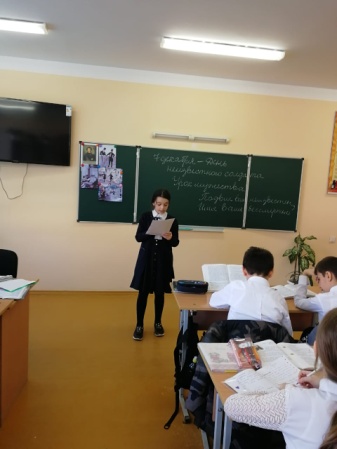 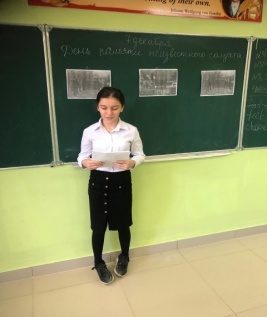 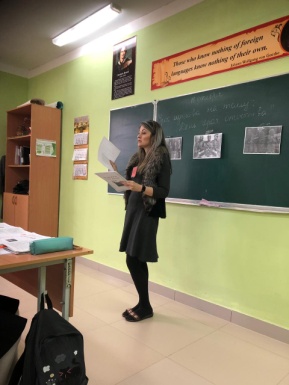 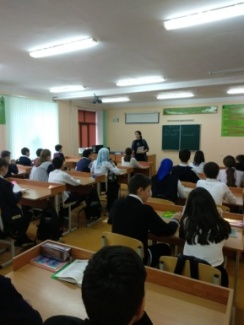 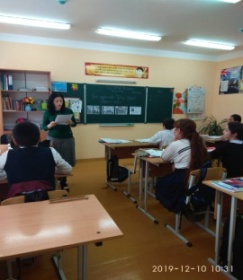 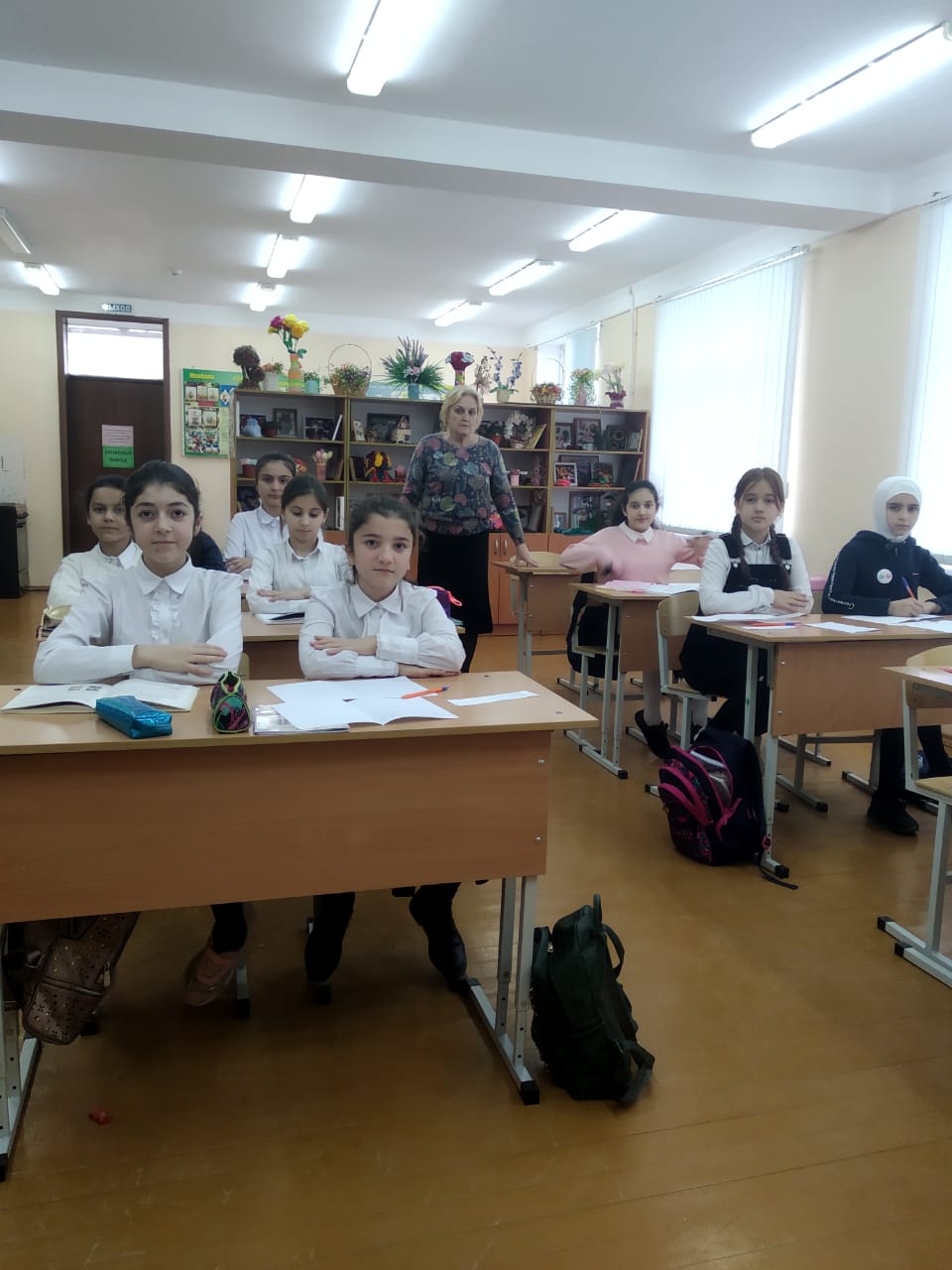 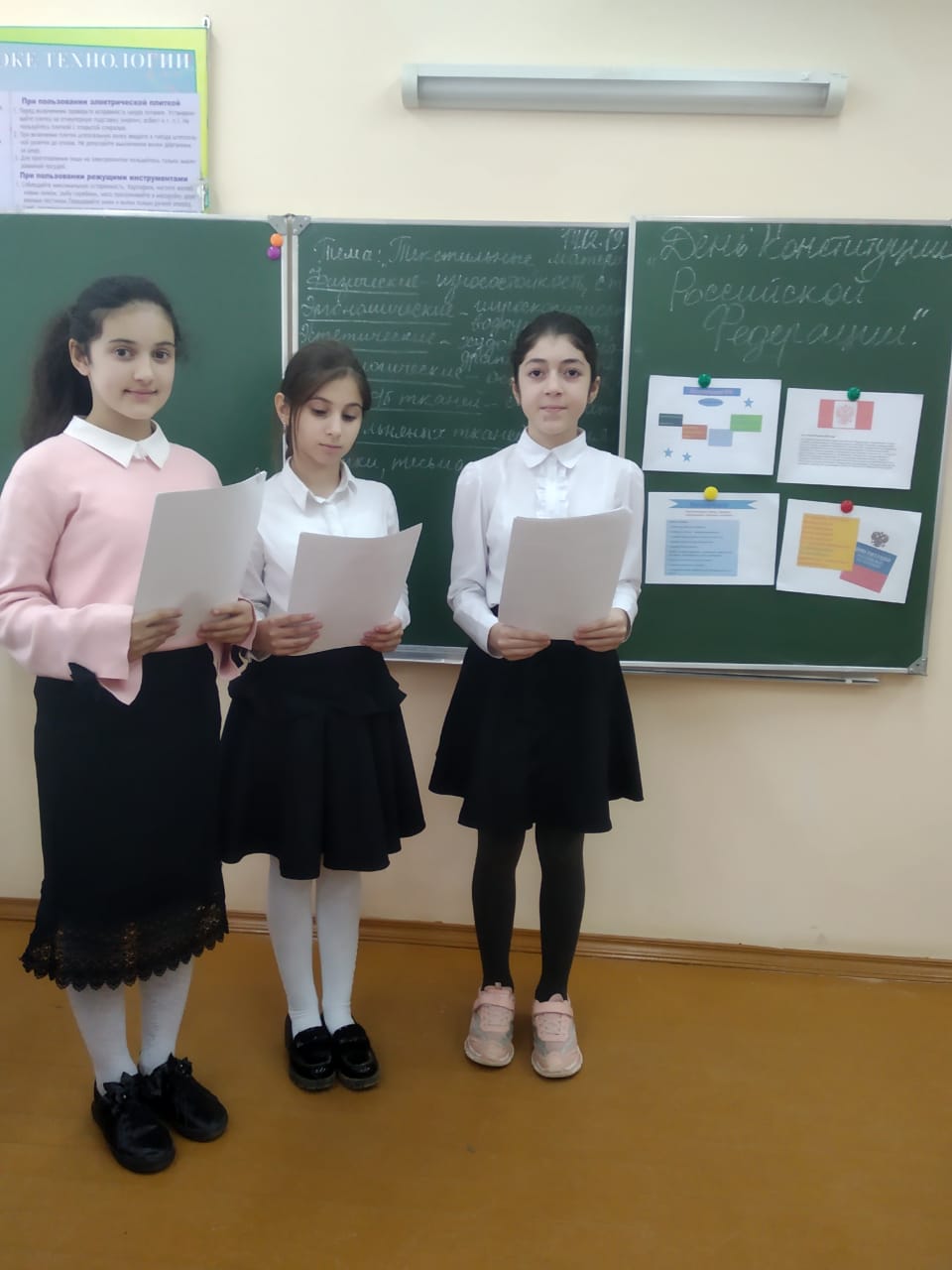 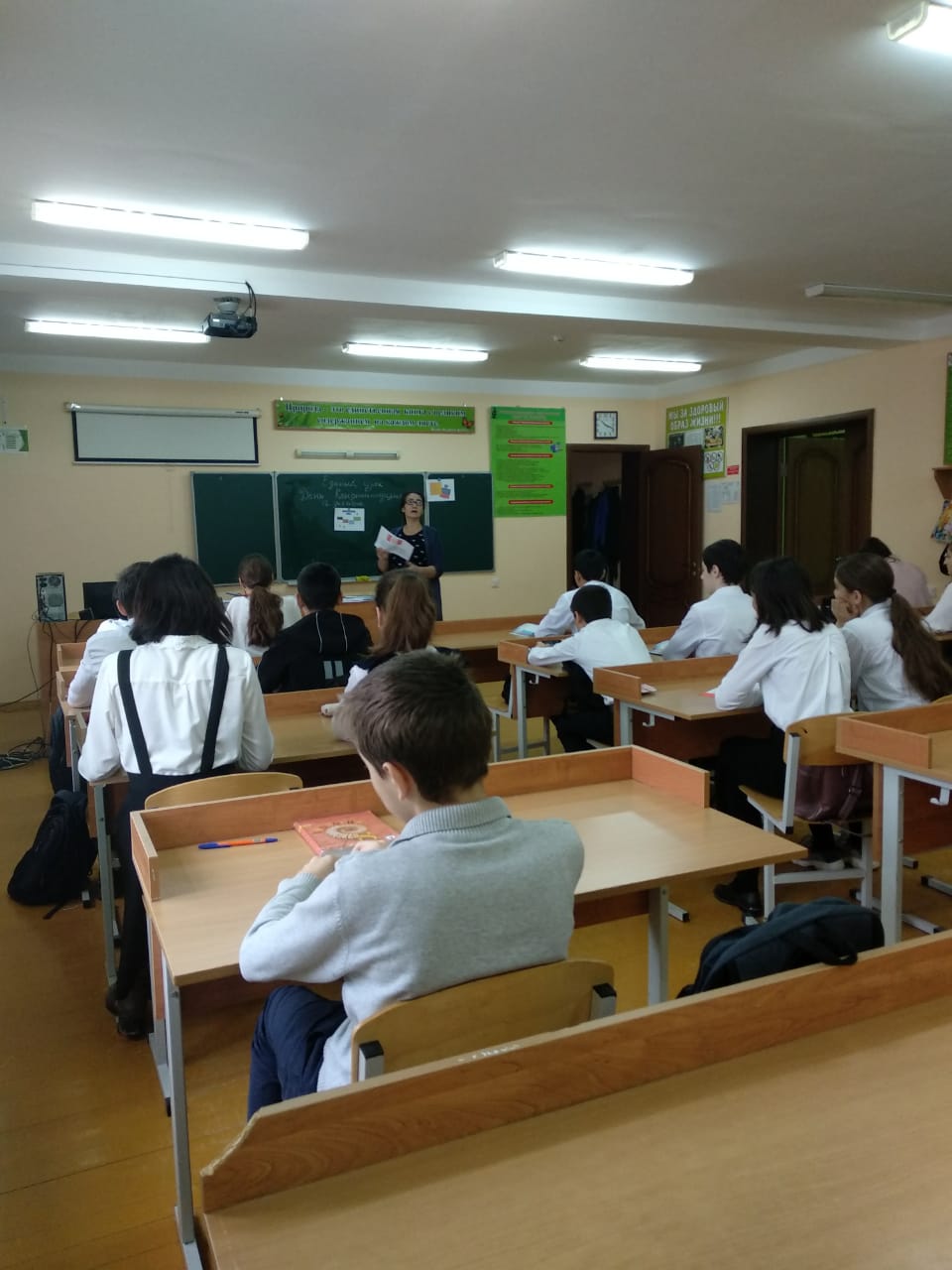 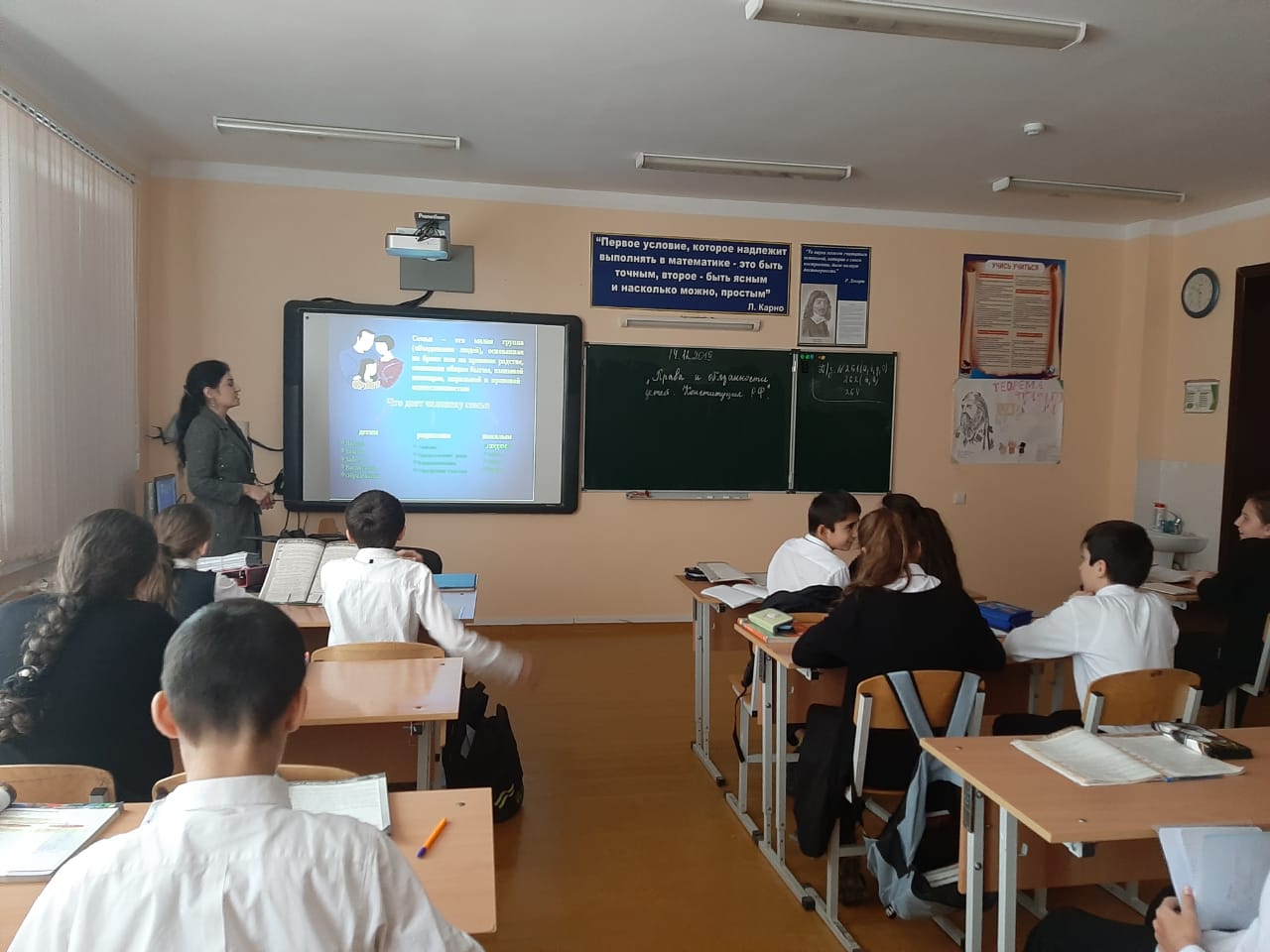 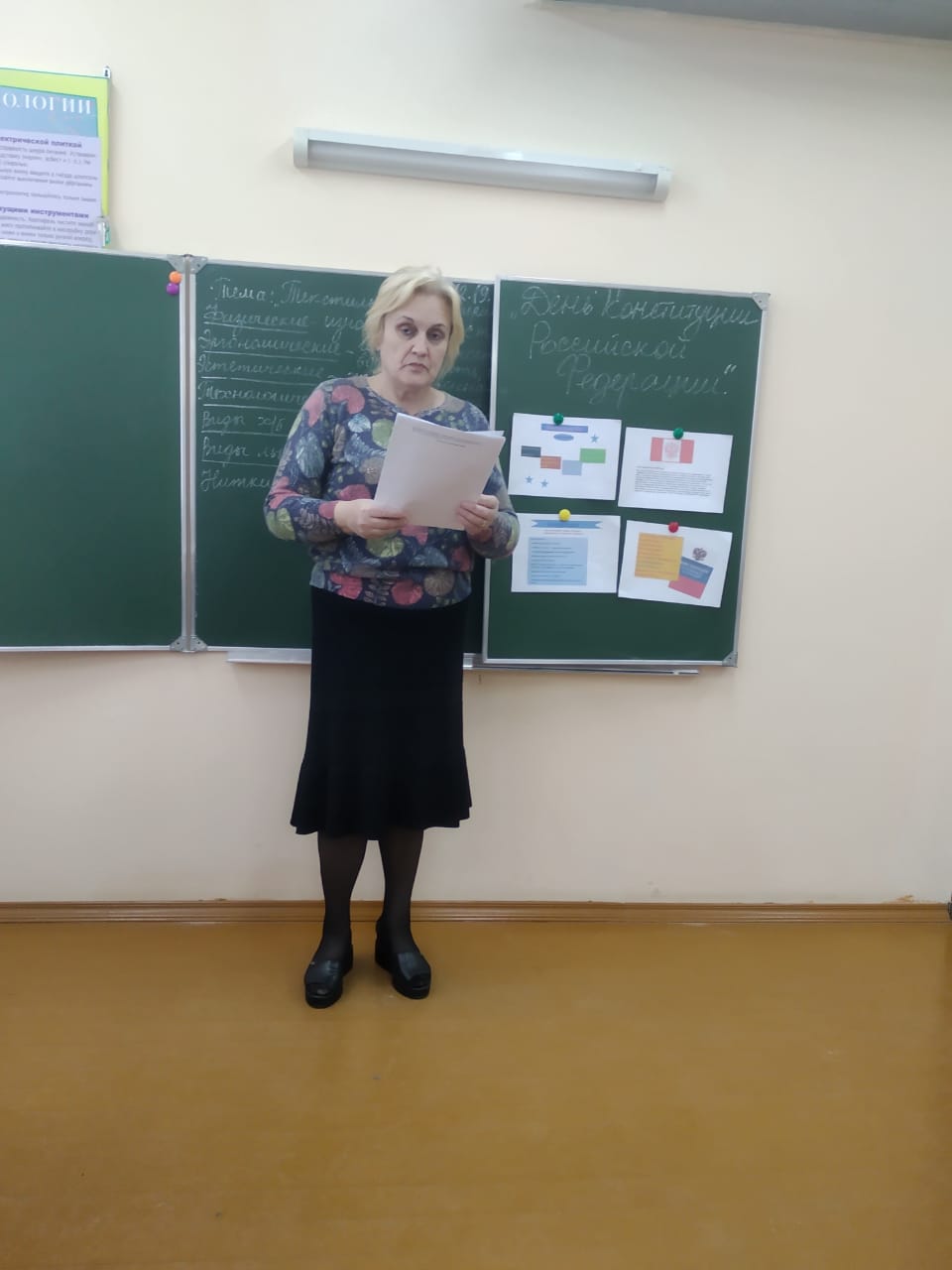 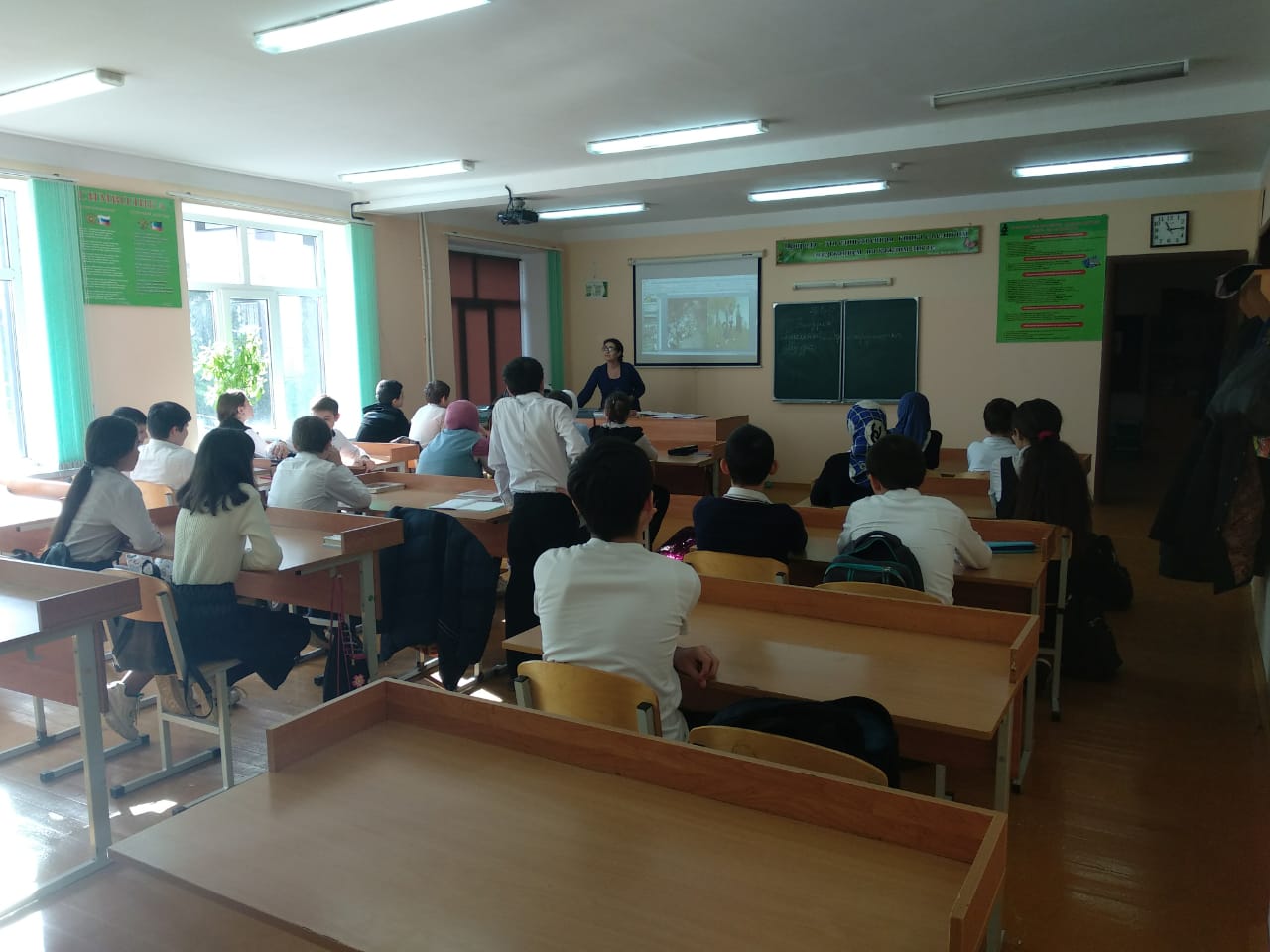 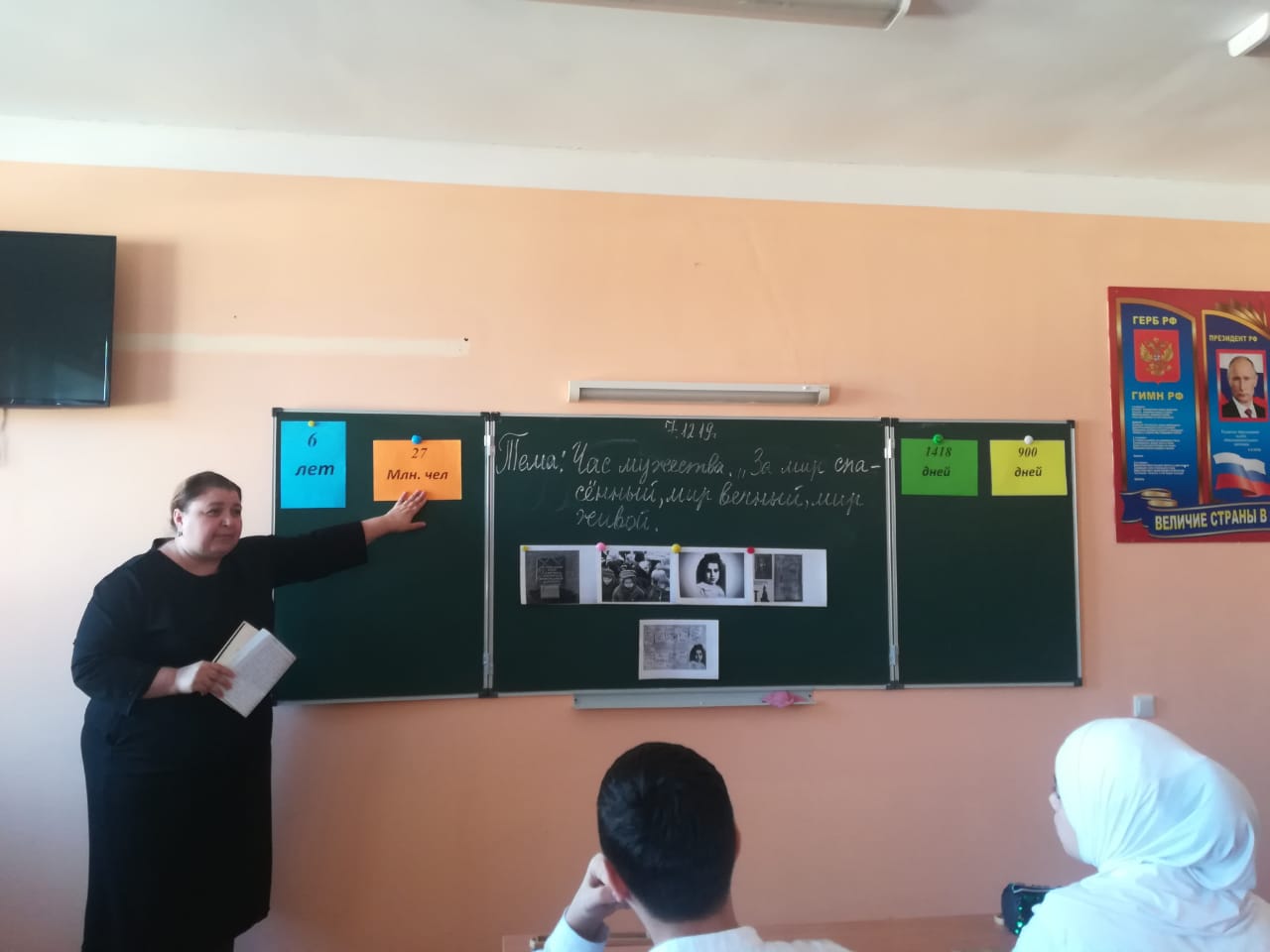 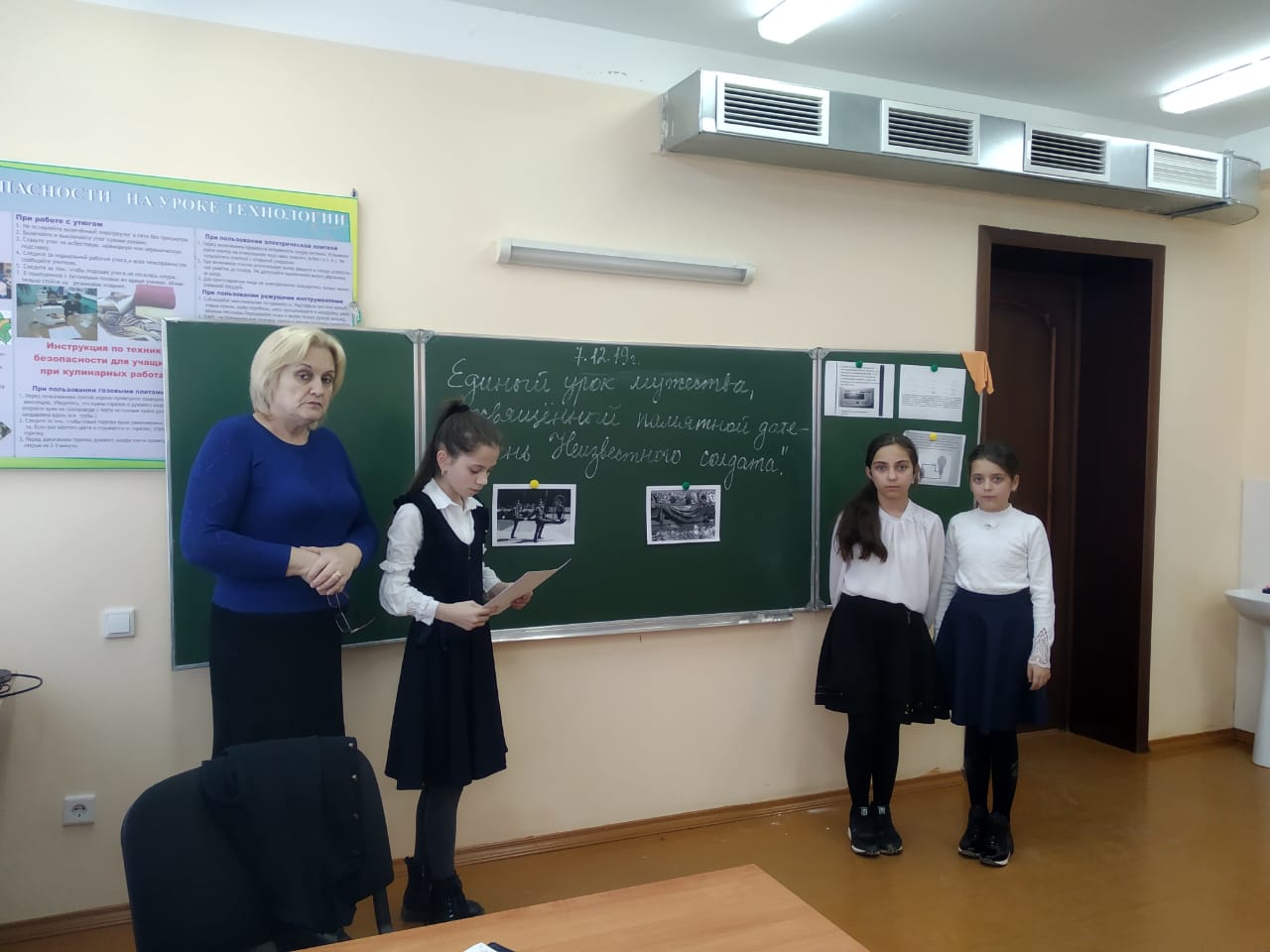 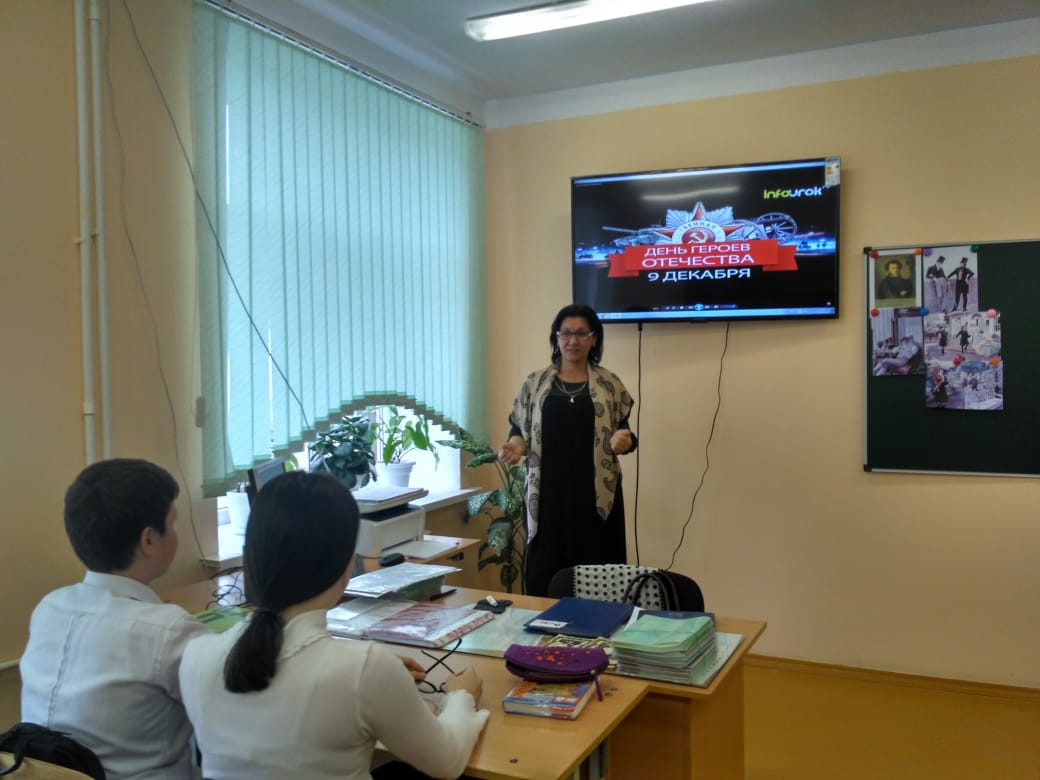 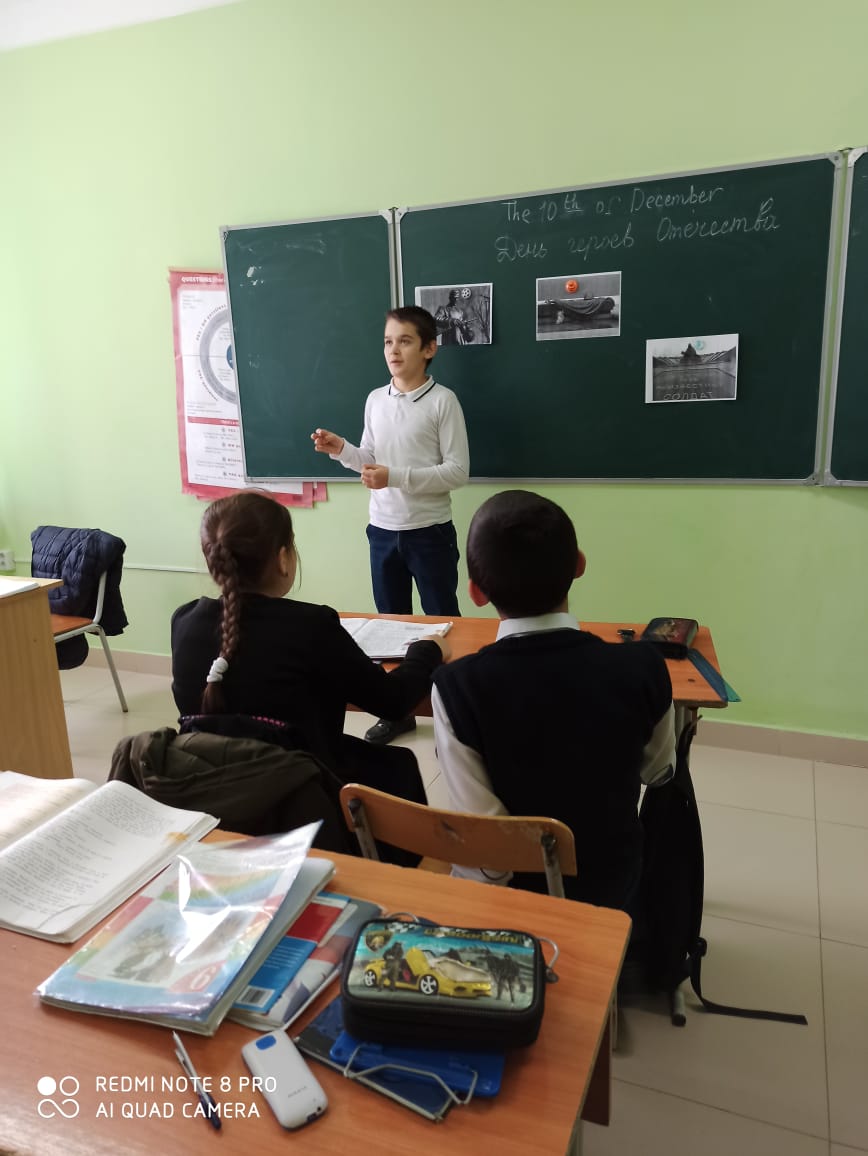 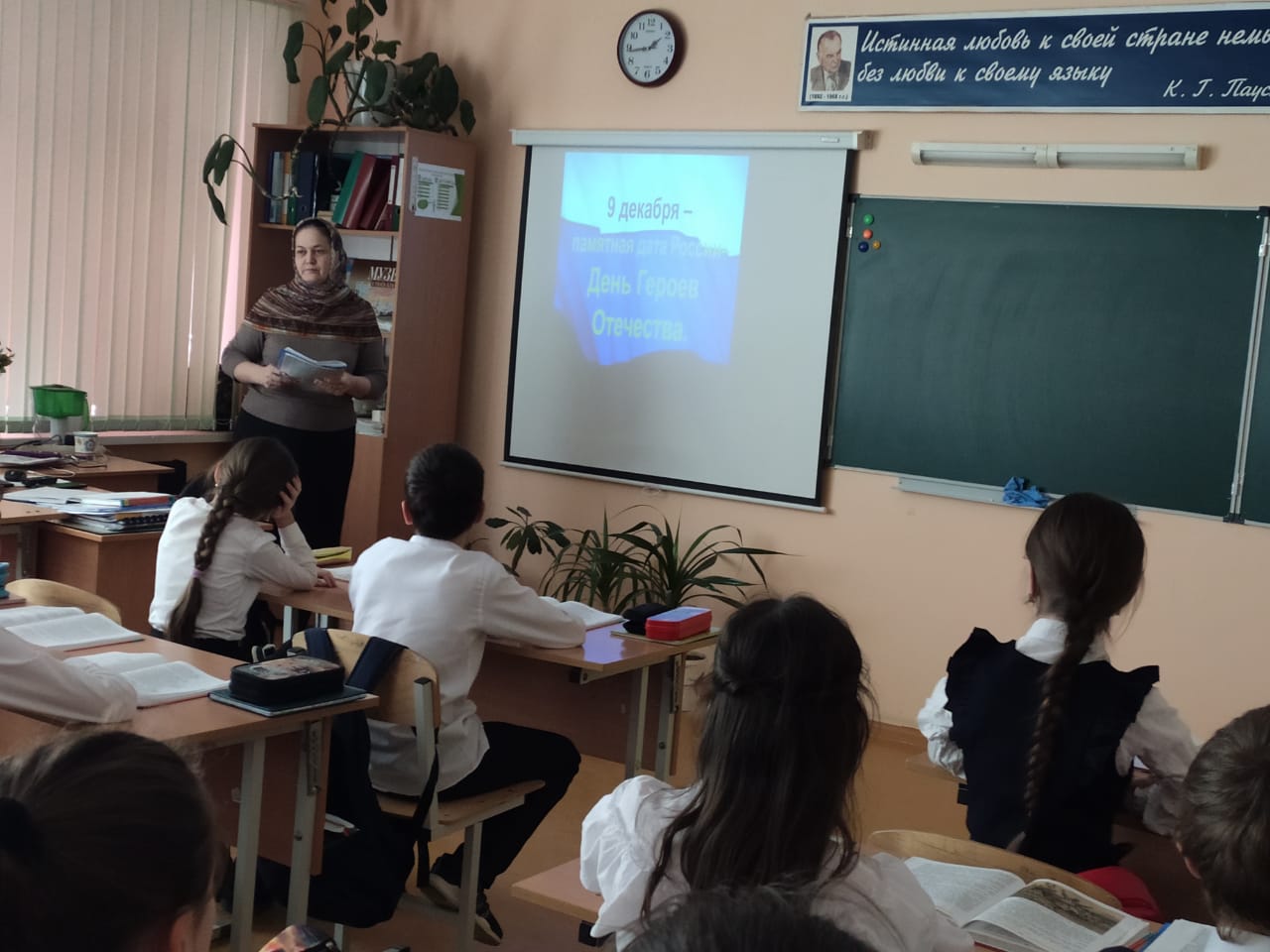 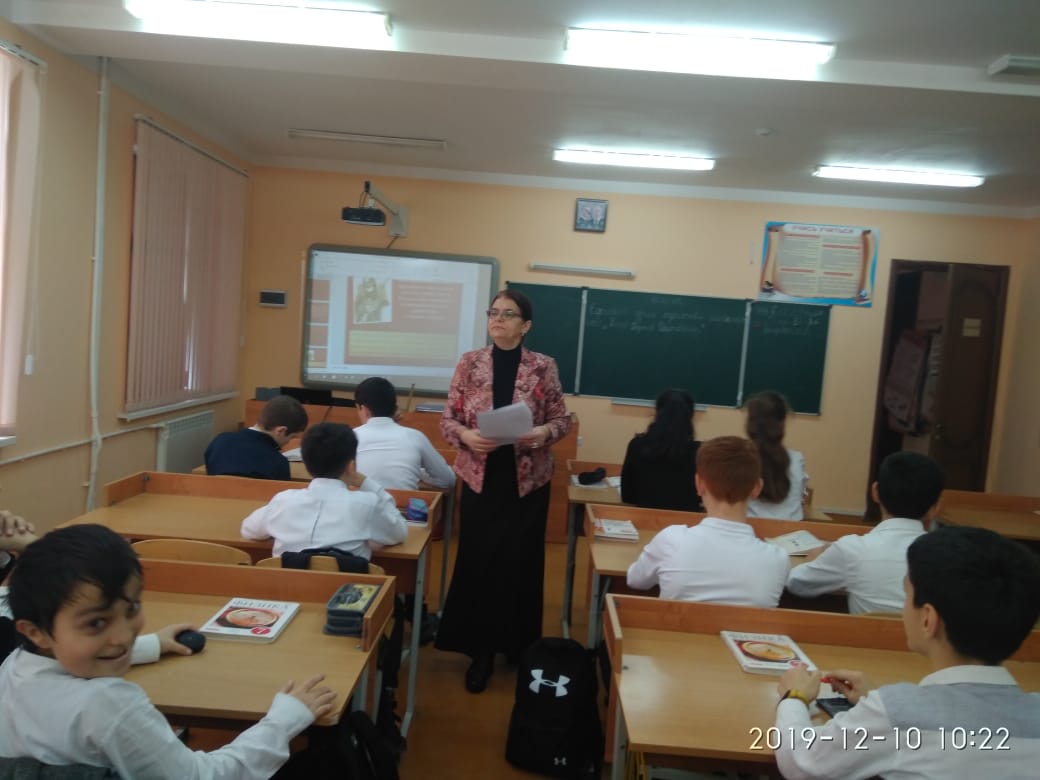 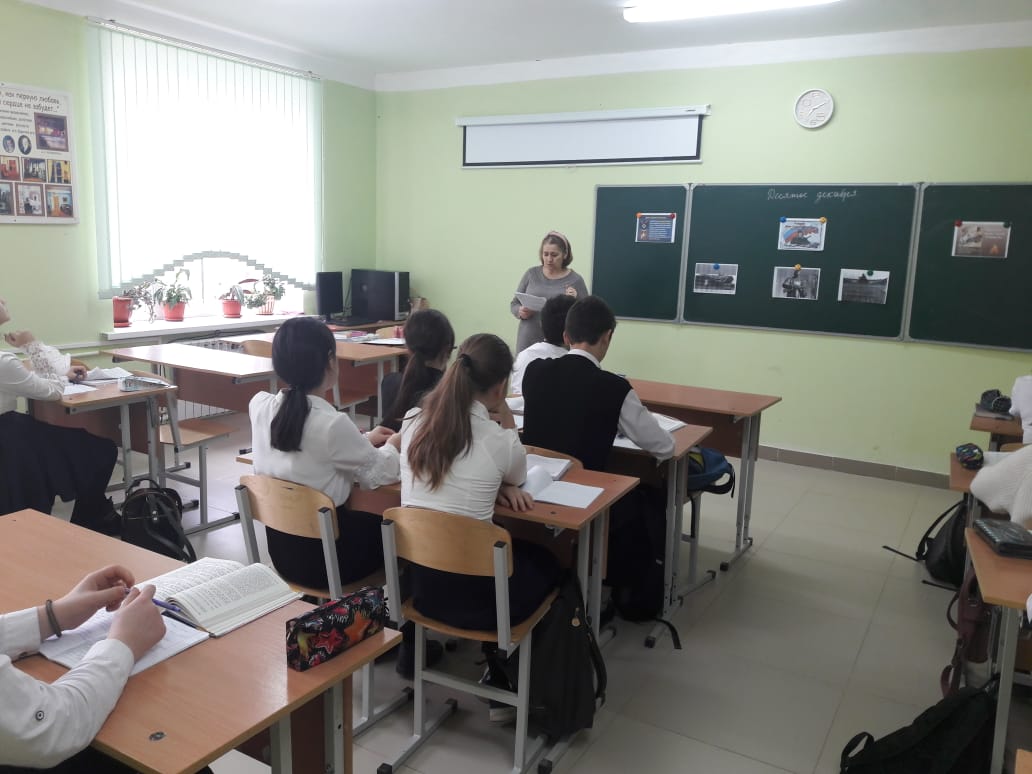 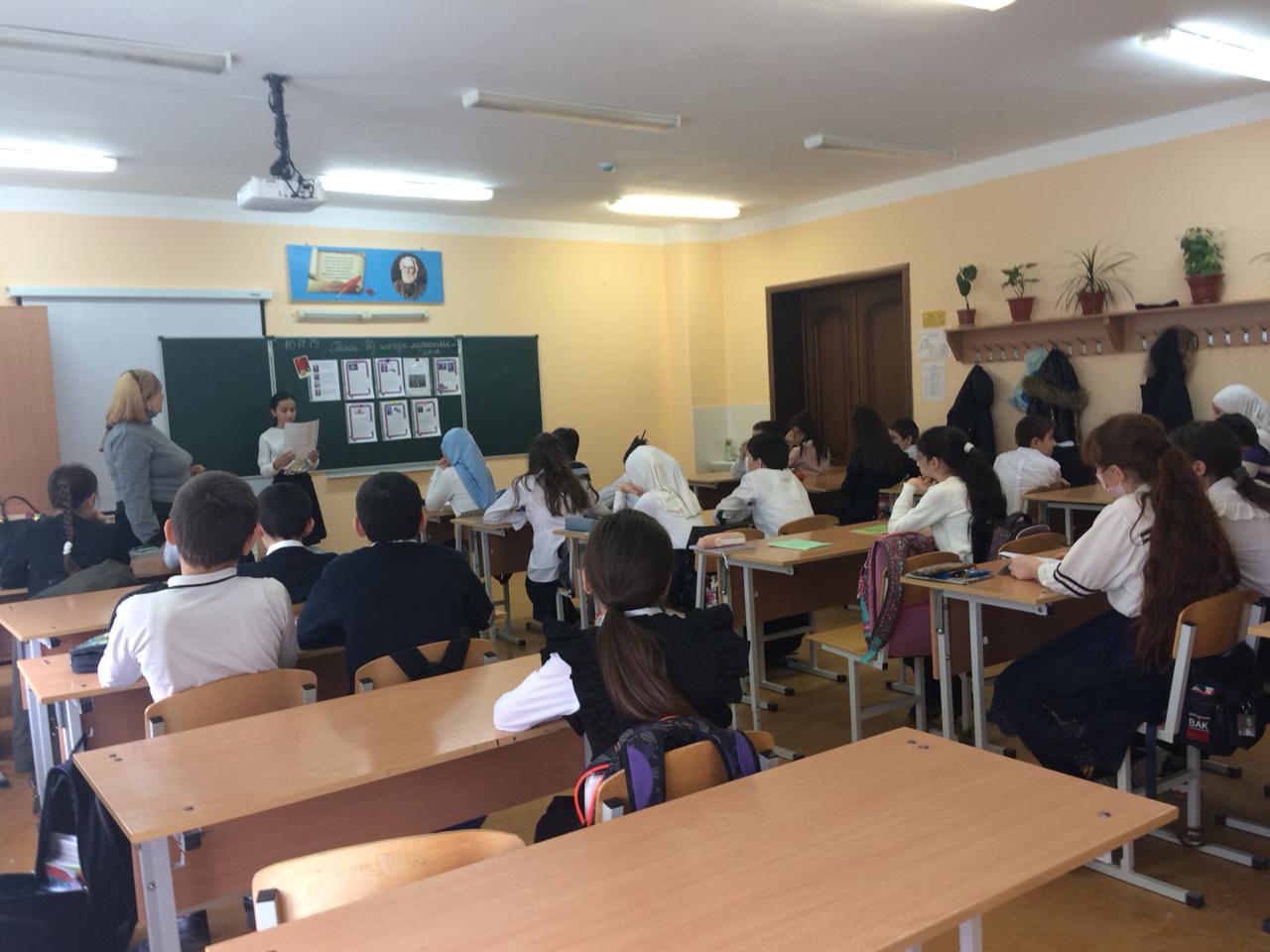 